

Student Learning Reflection & Personalised Learning Checklist 
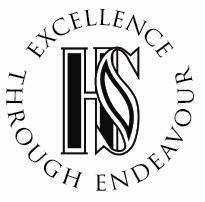 Subject/Course:PHYSICS (Combined Science)Student Name:Self AssessmentSelf AssessmentSelf AssessmentTopicKey knowledge/skillsRedAmberGreenParticle Model Calculate the density of a material by recalling and applying the equation: [ ρ = m/V ] Particle Model Recognise/draw simple diagrams to model the difference between solids, liquids and gases Particle Model Use the particle model to explain the properties of different states of matter and differences in the density of materials Particle Model Required practical 17: use appropriate apparatus to make and record the measurements needed to determine the densities of regular and irregular solid objects and liquids Particle Model Recall and describe the names of the processes by which substances change state Particle Model Use the particle model to explain why a change of state is reversible and affects the properties of a substance, but not its mass Particle Model State that the internal energy of a system is stored in the atoms and molecules that make up the system Particle Model Explain that internal energy is the total kinetic energy and potential energy of all the particles in a system  Particle Model Calculate the change in thermal energy by applying but not recalling the equation [∆E =m c ∆θ ] Particle Model Calculate the specific latent heat of fusion/vaporisation by applying, but not recalling, the equation: [ E = mL ] Particle Model Interpret and draw heating and cooling graphs that include changes of state Particle Model Distinguish between specific heat capacity and specific latent heat Particle Model Explain why the molecules of a gas are in constant random motion and that the higher the temperature of a gas, the greater the particles’ average kinetic energy Particle Model Explain, with reference to the particle model, the effect of changing the temperature of a gas held at constant volume on its pressure Particle Model Calculate the change in the pressure of a gas or the volume of a gas (a fixed mass held at constant temperature) when either the pressure or volume is increased or decreased Energy Define a system as an object or group of objects and state examples of changes in the way energy is stored in a system Energy Describe how all the energy changes involved in an energy transfer and calculate relative changes in energy when the heat, work done or flow of charge in a system changes EnergyUse calculations to show on a common scale how energy in a system is redistributed Energy Calculate the kinetic energy of an object by recalling and applying the equation: [ Ek = ½mv2 ] Energy Calculate the amount of elastic potential energy stored in a stretched spring by applying, but not recalling, the equation: [ Ee= ½ke2 ] Energy Calculate the amount of gravitational potential energy gained by an object raised above ground level by recalling and applying, the equation: [ Ee = mgh ] Energy Calculate the amount of energy stored in or released from a system as its temperature changes by applying, but not recalling, the equation: [ ΔE = mcΔθ ] EnergyDefine the term 'specific heat capacity' Energy Required practical 14: investigation to determine the specific heat capacity of one or more materials.  Energy Define power as the rate at which energy is transferred or the rate at which work is done and the watt as an energy transfer of 1 joule per second Energy Calculate power by recalling and applying the equations: [ P = E/t & P = W/t ] Energy Explain, using examples, how two systems transferring the same amount of energy can differ in power output due to the time taken Energy State that energy can be transferred usefully, stored or dissipated, but cannot be created or destroyed and so the total energy in a system does not change Energy Explain that only some of the energy in a system is usefully transferred, with the rest ‘wasted’, giving examples of how this wasted energy can be reduced Energy Explain ways of reducing unwanted energy transfers and the relationship between thermal conductivity and energy transferred Energy Describe how the rate of cooling of a building is affected by the thickness and thermal conductivity of its walls EnergyCalculate efficiency by recalling and applying the equation: [ efficiency = useful energy output / total energy input ] Energy Calculate efficiency by recalling and applying the equation: [ efficiency = useful power output / total power input ] Energy HT ONLY: Suggest and explain ways to increase the efficiency of an intended energy transfer Energy List the main renewable and non-renewable energy resources and define what a   renewable energy resource is Energy Compare ways that different energy resources are used, including uses in transport, electricity generation and heating Energy Explain why some energy resources are more reliable than others, explaining patterns and trends in their use Energy Evaluate the use of different energy resources, taking into account any ethical and environmental issues which may arise Energy Justify the use of energy resources, with reference to both environmental issues and the limitations imposed by political, social, ethical or economic considerations Self AssessmentSelf AssessmentSelf AssessmentTopicKey knowledge/skillsRedAmberGreenElectricity Draw and interpret circuit diagrams, including all common circuit symbols Electricity Define electric current as the rate of flow of electrical charge around a closed circuit  Electricity Calculate charge and current by recalling and applying the formula: [ Q = It ] Electricity Explain that current is caused by a source of potential difference and it has the same value at any point in a single closed loop of a circuit Electricity Describe and apply the idea that the greater the resistance of a component, the smaller the current for a given potential difference (p.d.) across the component Electricity Calculate current, potential difference or resistance by recalling and applying the equation: [ V = IR ] Electricity Required practical 15: Use circuit diagrams to set up and check circuits to investigate the factors affecting the resistance of electrical circuits Electricity Define an ohmic conductor Electricity Explain the resistance of components such as lamps, diodes, thermistors and LDRs and sketch/interpret IV graphs of their characteristic electrical behaviour Electricity Explain how to measure the resistance of a component by drawing an appropriate circuit diagram using correct circuit symbols Electricity Required practical 16: use circuit diagrams to construct appropriate circuits to investigate the I–V characteristics of a variety of circuit elements ElectricityShow by calculation and explanation that components in series have the same current passing through them  Electricity Show by calculation and explanation that components connected in parallel have the same the potential difference across each of them Electricity Calculate the total resistance of two components in series as the sum of the resistance of each component using the equation: [ R total = R1 + R2 ] Electricity Explain qualitatively why adding resistors in series increases the total resistance whilst adding resistors in parallel decreases the total resistance Electricity Solve problems for circuits which include resistors in series using the concept of equivalent resistance Electricity Explain the difference between direct and alternating voltage and current, stating what UK mains is  Electricity Identify and describe the function of each wire in a three-core cable connected to the mains Electricity State that the potential difference between the live wire and earth (0 V) is about 230 V and that both neutral wires and our bodies are at, or close to, earth potential (0 V) Electricity Explain that a live wire may be dangerous even when a switch in the mains circuit is open by explaining the danger of providing any connection between the live wire and earth Electricity  Explain how the power transfer in any circuit device is related to the potential difference across it and the current through it Electricity Calculate power by recalling and applying the equations: [ P = VI ] and [ P = I2 R ] Electricity Describe how appliances transfer energy to the kinetic energy of motors or the thermal energy of heating devices  Electricity Calculate and explain the amount of energy transferred by electrical work by recalling and applying the equations: [ E = Pt ] and [ E = QV ] Electricity Explain how the power of a circuit device is related to the potential difference across it, the current through it and the energy transferred over a given time.  Electricity Describe, with examples, the relationship between the power ratings for domestic electrical appliances and the changes in stored energy when they are in use Electricity Identify the National Grid as a system of cables and transformers linking power stations to consumers Electricity Explain why the National Grid system is an efficient way to transfer energy, with reference to change in potential difference reducing current  Atomic Structure Describe the basic structure of an atom and how the distance of the charged particles vary with the absorption or emission of electromagnetic radiation Atomic Structure Define electrons, neutrons, protons, isotopes and ions Atomic Structure Relate differences between isotopes to differences in conventional representations of their identities, charges and masses Atomic Structure  Describe how the atomic model has changed over time due to new experimental evidence, inc discovery of the atom and scattering experiments (inc the work of James Chadwick) Atomic Structure Describe and apply the idea that the activity of a radioactive source is the rate at which its unstable nuclei decay, measured in Becquerel (Bq) by a Geiger-Muller tube Atomic Structure Describe the penetration through materials, the range in air and the ionising power for alpha particles, beta particles and gamma rays Atomic Structure Apply knowledge of the uses of radiation to evaluate the best sources of radiation to use in a given situation Atomic Structure Use the names and symbols of common nuclei and particles to complete balanced nuclear equations, by balancing the atomic numbers and mass numbers Atomic Structure Define half-life of a radioactive isotope  Atomic Structure HT ONLY: Determine the half-life of a radioactive isotope from given information and calculate the net decline, expressed as a ratio, in a radioactive emission after a given number of half-lives Atomic Structure Compare the hazards associated with contamination and irradiation and outline suitable precautions taken to protect against any hazard the radioactive sources may present Atomic Structure Discuss the importance of publishing the findings of studies into the effects of radiation on humans and sharing findings with other scientists so that they can be checked by peer review Self AssessmentSelf AssessmentSelf AssessmentTopicKey knowledge/skillsRedAmberGreenWaves Describe waves as either transverse or longitudinal, defining these waves in terms of the direction of their oscillation and energy transfer and giving examples of each Waves Define waves as transfers of energy from one place to another, carrying information  Waves Define amplitude, wavelength, frequency, period and wave speed and Identify them where appropriate on diagrams Waves State examples of methods of measuring wave speeds in different media and Identify the suitability of apparatus of measuring frequency and wavelength Waves Calculate wave speed, frequency or wavelength by applying, but not recalling, the equation: [ v = f λ] and calculate wave period by recalling and applying the equation: [ T = 1/f ] Waves Identify amplitude and wavelength from given diagrams Waves Describe a method to measure the speed of sound waves in air Waves Describe a method to measure the speed of ripples on a water surface Waves Required practical 20: make observations to identify the suitability of apparatus to measure the frequency, wavelength and speed of waves in a ripple tank and waves in a solid  Waves Describe what electromagnetic waves are and explain how they are grouped Waves List the groups of electromagnetic waves in order of wavelength Waves Explain that because our eyes only detect a limited range of electromagnetic waves, they can only detect visible light Waves HT ONLY:  Explain how different wavelengths of electromagnetic radiation are reflected, refracted, absorbed or transmitted differently by different substances and types of surface Waves Illustrate the refraction of a wave at the boundary between two different media by constructing ray diagrams Waves HT ONLY: Describe what refraction is due to and illustrate this using wave front diagrams WavesRequired practical activity 21: investigate how the amount of infrared radiation absorbed or radiated by a surface depends on the nature of that surface.Waves HT ONLY: Explain how radio waves can be produced by oscillations in electrical circuits, or absorbed by electrical circuits Waves Explain that changes in atoms and the nuclei of atoms can result in electromagnetic waves being generated or absorbed over a wide frequency range Waves State examples of the dangers of each group of electromagnetic radiation and discuss the effects of radiation as depending on the type of radiation and the size of the dose Waves State examples of the uses of each group of electromagnetic radiation, explaining why each type of electromagnetic wave is suitable for its applications Self AssessmentSelf AssessmentSelf AssessmentTopicKey knowledge/skillsRedAmberGreenForces Identify and describe scalar quantities and vector quantities  Forces Identify and give examples of forces as contact or non-contact forces Forces Describe the interaction between two objects and the force produced on each as a vector Forces Describe weight and explain that its magnitude at a point depends on the gravitational field strength Forces Calculate weight by recalling and using the equation: [ W = mg ] Forces Represent the weight of an object as acting at a single point which is referred to as the object's ‘centre of mass’ Forces Calculate the resultant of two forces that act in a straight line Forces HT ONLY: describe examples of the forces acting on an isolated object or system Forces HT ONLY: Use free body diagrams to qualitatively describe examples where several forces act on an object and explain how that leads to a single resultant force or no force Forces HT ONLY: Use free body diagrams and accurate vector diagrams to scale, to resolve multiple forces and show magnitude and direction of the resultant Forces HT ONLY: Use vector diagrams to illustrate resolution of forces, equilibrium situations and determine the resultant of two forces, to include both magnitude and direction  Forces Describe energy transfers involved when work is done and calculate the work done by recalling and using the equation: [ W = Fs ] Forces Describe what a joule is and state what the joule is derived from Forces Convert between newton-metres and joules.  Forces Explain why work done against the frictional forces acting on an object causes a rise in the temperature of the object Forces Describe examples of the forces involved in stretching, bending or compressing an object Forces Explain why, to change the shape of an object (by stretching, bending or compressing), more than one force has to be applied – this is limited to stationary objects only  Forces Describe the difference between elastic deformation and inelastic deformation caused by stretching forces Forces Describe the extension of an elastic object below the limit of proportionality and calculate it by recalling and applying the equation: [ F = ke ] Forces Explain why a change in the shape of an object only happens when more than one force is applied  Forces Describe and interpret data from an investigation to explain possible causes of a linear and non-linear relationship between force and extension Forces Calculate work done in stretching (or compressing) a spring (up to the limit of proportionality) by applying, but not recalling, the equation: [ Ee= ½ke2 ] Forces Required practical 18: investigate the relationship between force and extension for a spring.  Forces Define distance and displacement and explain why they are scalar or vector quantities Forces Express a displacement in terms of both the magnitude and direction Forces Explain that the speed at which a person can walk, run or cycle depends on a number of factors and recall some typical speeds for walking, running, cycling  Forces Make measurements of distance and time and then calculate speeds of objects in calculating average speed for non-uniform motion Forces Explain why the speed of wind and of sound through air varies and calculate speed by recalling and applying the equation: [ s = v t ] Forces Explain the vector–scalar distinction as it applies to displacement, distance, velocity and speed Forces HT ONLY: Explain qualitatively, with examples, that motion in a circle involves constant speed but changing velocity Forces Represent an object moving along a straight line using a distance-time graph, describing its motion and calculating its speed from the graph's gradient Forces Draw distance–time graphs from measurements and extract and interpret lines and slopes of distance–time graphs,  Forces Describe an object which is slowing down as having a negative acceleration and estimate the magnitude of everyday accelerations Forces Calculate the average acceleration of an object by recalling and applying the equation: [ a = Δv/t ] Forces Represent motion using velocity–time graphs, finding the acceleration from its gradient and distance travelled from the area underneath Forces HT ONLY: Interpret enclosed areas in velocity–time graphs to determine distance travelled (or displacement) Forces HT ONLY: Measure, when appropriate, the area under a velocity– time graph by counting square Forces Apply, but not recall, the equation: [ v2 – u2 = 2as ] Forces Explain the motion of an object moving with a uniform velocity and identify that forces must be in effect if its velocity is changing, by stating and applying Newton’s First Law Forces Define and apply Newton's second law relating to the acceleration of an object ForcesRecall and apply the equation: [ F = ma ]  Forces HT ONLY: Describe what inertia is and give a definition Forces Estimate the speed, accelerations and forces of large vehicles involved in everyday road transport Forces Required practical 19: investigate the effect of varying the force on the acceleration of an object of constant mass, and the effect of varying the mass of an object on the acceleration  Forces Apply Newton’s Third Law to examples of equilibrium situations Forces Describe factors that can affect a driver’s reaction time Forces Explain methods used to measure human reaction times and recall typical results Forces Explain how the braking distance of a vehicle can be affected by different factors, including implications for road safety Forces Explain how a braking force applied to the wheel does work to reduce the vehicle's kinetic energy and increases the temperature of the brakes Forces Explain and apply the idea that a greater braking force causes a larger deceleration and explain how this might be dangerous for drivers Forces HT ONLY: Estimate the forces involved in the deceleration of road vehicles Forces HT ONLY: Calculate momentum by recalling and applying the equation: [ p = mv ] Forces HT ONLY: Explain and apply the idea that, in a closed system, the total momentum before an event is equal to the total momentum after the event Forces HT ONLY: Describe examples of momentum in a collision Magnetism and Electromagnetism Describe the attraction and repulsion between unlike and like poles of permanent magnets and explain the difference between permanent and induced magnets Magnetism and Electromagnetism Draw the magnetic field pattern of a bar magnet, showing how field strength and direction are indicated and change from one point to another Magnetism and Electromagnetism Explain how the behaviour of a magnetic compass is related to evidence that the core of the Earth must be magnetic Magnetism and Electromagnetism Describe how to plot the magnetic field pattern of a magnet using a compass Magnetism and Electromagnetism State examples of how the magnetic effect of a current can be demonstrated and explain how a solenoid arrangement can increase the magnetic effect of the current Magnetism and Electromagnetism Draw the magnetic field pattern for a straight wire carrying a current and for a solenoid (showing the direction of the field) Magnetism and Electromagnetism PHY ONLY: Interpret diagrams of electromagnetic devices in order to explain how they work Magnetism and Electromagnetism HT ONLY: State and use Fleming's left-hand rule and explain what the size of the induced force depends on  Magnetism and Electromagnetism HT ONLY: Calculate the force on a conductor carrying a current at right angles to a magnetic field by applying, but not recalling, the equation: [ F = BIL ] Magnetism and Electromagnetism HT ONLY: Explain how rotation is caused in an electric motor 